Projektový den 		7. 11. 2018			ŠPANĚLSKÝ JAZYKtéma: 		Indiáni Jižní AmerikyCílem letošního projektového dne bude návštěva výstavy o původních obyvatelích Jižní Ameriky, kde jsou k vidění originální sbírkové předměty získané českými badateli a cestovateli, velkoplošné fotografie, autentické filmové i fotografické dokumentace a zvukové nahrávky.  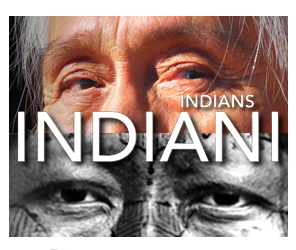 Pro studenty je navíc objednán speciální lektorovaný program na téma „Kultury Jižní Ameriky“, během kterého si ujasníme základní rysy a odlišnosti jihoamerických kultur a civilizací, problematiku osidlování Ameriky a jeho dopady na evropskou společnost. program: Odjezd v 7:08 vlakem do Prahy, při cestě úvodní prezentace informující o indiánských civilizacích Jižní Ameriky (práce studentů)Přesun na Betlémské náměstí č. 1Návštěva expozice a aktivní účast na programu připraveném zaměstnanci muzea 10:00 – 11:30Návrat domů vlakem asi do 15:00, při cestě zhodnocení výstavy a vypracování pracovních listůmísto realizace:  Náprstkovo muzeum asijských, afrických a amerických kultur, Betlémské nám. 1, Praha 1čas: 7 – 15 hpočet studentů: 15požadavky pro studenty: peníze na cestu + vstupné (80,- Kč)					Vypracovala: Kateřina Průšová